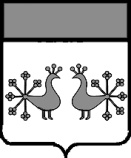 Ивановская областьВерхнеландеховский муниципальный районА Д М И Н И С Т Р А Ц И Я ВЕРХНЕЛАНДЕХОВСКОГО МУНИЦИПАЛЬНОГО РАЙОНАП О С Т А Н О В Л Е Н И Еот  27.07. 2021    № 223 - ппос.Верхний ЛандехО внесении изменений в постановление администрации Верхнеландеховского муниципального района от 01.12.2017 № 381-п В целях организации надлежащего и бесперебойного централизованного водоотведения на территории Верхнеландеховского городского поселения:1. Внести в постановление администрации Верхнеландеховского муниципального района от 01.12.2017 № 381-п «Об определении гарантирующей организации в сфере водоотведения Верхнеландеховского городского поселения» следующее изменение:В пунктах 1 и 2 постановления слова «Жилищно-эксплуатационная контора» заменить словами «администрация Верхнеландеховского муниципального района».2. Настоящее постановление распространяется на правоотношения, возникшие с 01.01.2021.Глава Верхнеландеховского муниципального района:	         		                                 Н.Н. Смирнова